Section 5310: Enhanced Mobility of Seniors & Individuals with Disabilities2021 Grant ApplicationAll applications are to be submitted to Tri-County Regional Planning Commission:Attn:  Reema Abi-Akar456 Fulton Street, Suite 401Peoria, IL 61602ORrabiakar@tricountyrpc.orgSUBMITTED BYTable of ContentsI.	Section 5310 Grant Program Overview	2II.	Application instructions	4II.	Applicant Information	5III.	Project Application	6A.	Applicant, Existing Services, and Service Area	6B.	Proposed Project	7 C.	Responsiveness to Project Selection Criteria	8D.	Project Budget	9E.	Sources of Project Funding	10F.	Project Scalability	11g.	Project Timeline	12IV.	Appendices	13A.	Section 5310 Project Evaluation Criteria	13Section 5310 Grant Program OverviewProgram PurposeThe Section 5310 Program provides capital and operating grants to assist communities or agencies in meeting the transportation needs of individuals with disabilities and older adults when the existing transportation service provided is unavailable, insufficient, or inappropriate to meeting these needs.Eligible RecipientsThere are three categories of eligible sub-recipients of Section 5310 funds: a) private non-profit organizations; b) state or local government authorities; and c) operators of public transportation services. If applying for a vehicle, equipment, or mobility management projects, state or local government authorities must certify that there are no nonprofit organizations readily available in the area to provide that service.Project Requirements	In order to be eligible for funding, submitted projects must:Exceed the ADA minimum requirements;Improve access to fixed-route service and decrease reliance by individuals with disabilities on ADA-complementary paratransit service; orProvide alternatives to public transportation that assist seniors and individuals with disabilities with transportation.Eligible ProjectsFollowing is a list of project types and examples of projects that are eligible for funding under the Section 5310 Grant Program (if you have a question as to whether your project is eligible, please contact Reema Abi-Akar at rabiakar@tricountyrpc.org):Capital ProjectsRolling StockReplacement vehicles; New service vehicles; and Expanded service vehicles.Non-Rolling StockRadios or other communication equipment; Computer hardware and software; Transit-related intelligent transportation systems (ITS); Wheelchair restraints; Wheelchair lifts; Benches, shelters, and other passenger amenities; Wayfinding and signage; and Dispatch systems.Mobility Management and Coordination ProgramsPromotion, enhancement, and facilitation of access to transportation services, including the integration and coordination of services for individuals with disabilities and seniors; Support for short-term management activities to plan and implement coordinated services; Development and operation of one-stop transportation traveler call centers to coordinate transportation information on all travel modes and to manage eligibility requirements and arrangements for customers among supporting programs; Operational planning for the acquisition of intelligent transportation technologies to help plan and operate coordinated systems inclusive of geographic information systems (GIS) mapping, global positioning system technology, coordinated vehicle scheduling, dispatching and monitoring technologies, as well as technologies to track costs and billing in a coordinated system, and single smart customer payment systems; and Funding to support the administrative costs of sharing services provided to clients along with other seniors and/or individuals with disabilities and the coordinated usage of vehicles with other nonprofits.Operating ProjectsOperating ProjectsExpansion of paratransit service parameters beyond the three-fourths mile required by the ADA; Expansion of current hours of operation for ADA paratransit services that are beyond those provided on the fixed-route services; Incremental cost of providing same day service; Incremental cost of making door-to-door service available to all eligible ADA paratransit riders, but not on a case-by-case basis for individual riders in an otherwise curb-to-curb system; Enhancement of the level of service by providing escorts or assisting riders through the door of their destination; Support of administration and expenses related to voucher programs for transportation services offered by human service providers; Mileage reimbursement as part of a volunteer driver program, taxi trips or trips provided by human service agencies; and support for volunteer driver programs.Please note that projects that fill or alleviate regional transit Grey Areas will be given priority when considering a decrease in local cost share requirements. See E. Local Match Requirements below, plus footnote, for more details. Local Match RequirementsFor capital costs, the local share is 20%.For operating costs, the local share is 50%.Application InstructionsGeneralThis is an interactive form and designed to be filled out in Microsoft Word. Use the Tab key to move between fields or click directly in a text box to begin entering your information.Proposed ProjectPlease be sure to identify each component of the project for which funding is being requested (i.e., This project is requesting capital funding for dispatching software for same-day reservations, and operating funding to hire a driver and run the service).To determine the estimated annual number of trips generated, use one of the following equations which best suits your project (please note that a trip is defined as each time a passenger boards):	If estimate is based on trips per hour:	no. of trips per hour X hours of service operated per day X no. of days service is operated per year	Example:  3(trips/hour) X 13(hours/day) X 312(days/year) = 12,168 passenger trips generated per year	If estimate is based on trips per day:	no. of trips per day X no. of days service is operated per year	Example:  8(trips/day) X 220(days/year) = 1,760 passenger trips generated per yearProject BudgetPlease manually total the project budget and review the required match calculations: All numbers are to be entered manually.The match requirement for capital projects (including mobility management) is 80% federal / 20% local.The match requirement for operating projects is 50% of the net project cost. Revenues are strictly based on fares generated by the project. Please note that revenues are not an eligible operating expense and should not be included in the net operating cost of the project.For operating projects, outline the costs for the duration of the project (1-2 years). When estimating your cost over the two-year period, be sure to factor in cost escalations. Please identify all “other expenses” (under operating budget) in the space provided.Total Project Costs and Local Match must be entered manually.Sources of Local MatchIndicate all sources of local match and status. Status could be noted as secured or dependent upon grant approval.ScalabilityDescribe whether or not the project for which you are applying can be implemented on (a) a more limited scope or if it can (b) be implemented in phases. This question will help the selection committee decide on funding amounts for the projects selected.Application Process:APPLICATIONS ARE DUE FRIDAY, OCTOBER 1, 2021 AT CLOSE OF BUSINESS (4pm).Once applications are received, TCRPC staff will review for completion. Applications will be scored by TCRPC staff (please see scoring criteria in Appendix A of each application) and will be endorsed/voted on by the HSTP Urban Subcommittee at the a future meeting. Final selection is contingent upon approval from the FTA.  Funding for awarded projects will be available in Winter 2021-2022.For questions about the application process, or to determine if your project is eligible, contact Reema Abi-Akar at rabiakar@tricountyrpc.org or 309-673-9330.Please submit your applications to:Applicant InformationProject ApplicationApplicant, Existing Services, and Service AreaPlease provide a brief description of the applicant and its background with implementing this type of project. Provide a brief description of the applicant’s existing services and clients.Provide a description of the applicant’s service area. Attach any maps if necessary.Proposed ProjectDescribe the proposed project, indicating the specific service to be provided to implement, support, or maintain transportation service for elderly individuals or individuals with disabilities.Identify the number of estimated individuals with disabilities and older adults to be served by the project and describe how this estimate was derived.Describe how the project will increase accessibility for older adults or individuals with disabilities. Estimate the number of one-way passenger trips per year this service will generate (if applicable). A trip is defined by each time an individual passenger boards.Identify the service area to be covered by the project (if applicable). Attach maps if necessary.Responsiveness to Project Selection CriteriaDescribe how the project responds to one or more of the strategies identified in the Region 5 HSTP. This includes service gaps, challenges of the project area, or other issues:Describe any coordination activities that your organization participates in. (e.g. HSTP meetings, obtaining customer input, joint driver training, coordination of client rides, vehicle sharing, etc.)What efforts have been undertaken to identify and obtain local funding for this project? What local funding sources have been committed to the project? (Attach documentation if necessary).Project BudgetSources of Project FundingPlease list the source of local matching funds. Include specific dollar amounts for each. Please note that fare box revenue cannot be used as a source of local match.Project ScalabilityCould the project be implemented on a more limited scope with less funding?  Yes	  NoIf “Yes” please describe:Could the project be implemented in phases depending upon the availability of project funding?  Yes	  NoIf “Yes” please describe:Project TimelineProvide an estimated operational plan for providing the service including timeline and milestonesAppendicesSection 5310 Project Evaluation Criteria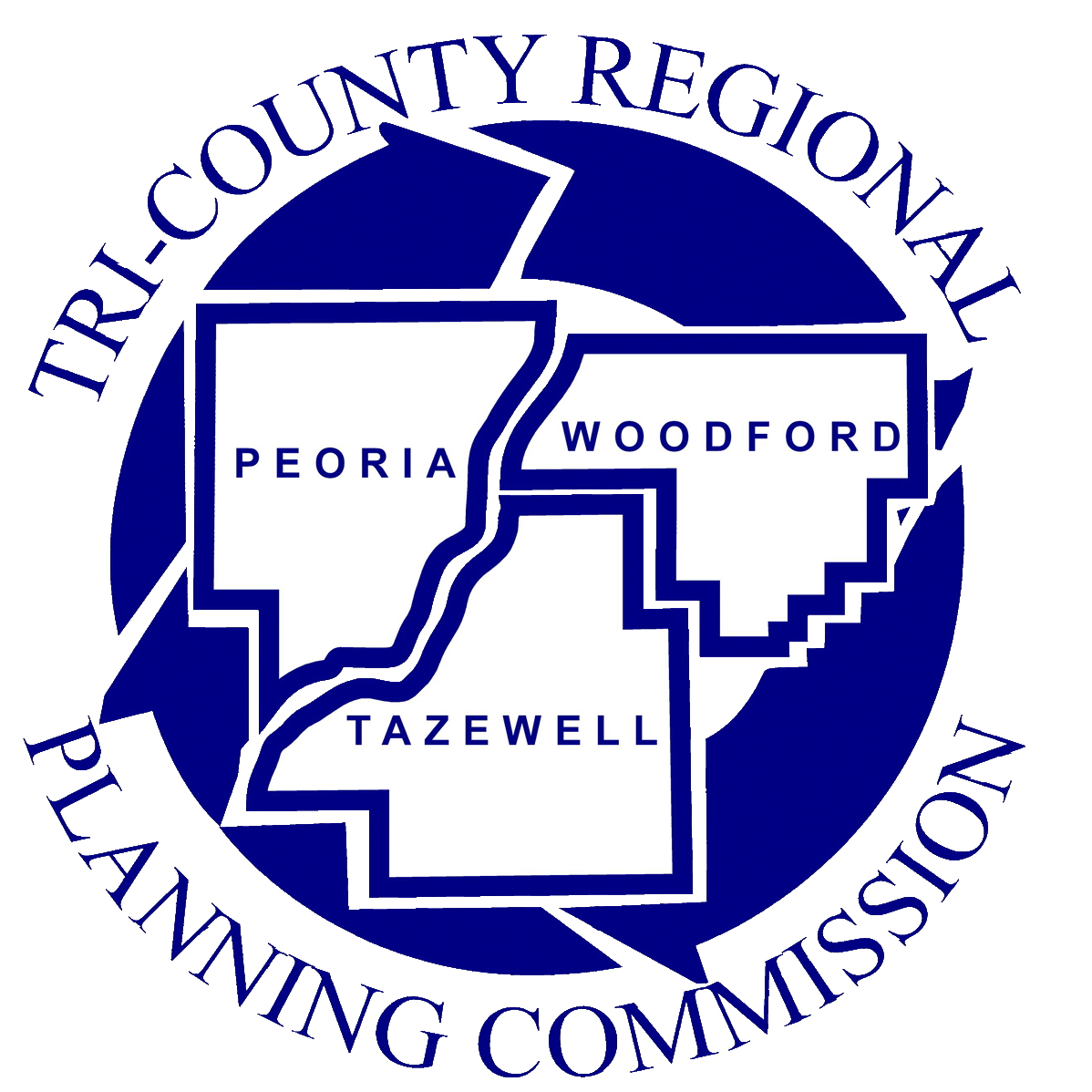 2021 Call for ProjectsSection 5310Grant ApplicationTri-County Regional Planning CommissionAttn:  Reema Abi-Akar456 Fulton St. Suite 401Peoria, IL 61602ORrabiakar@tricountyrpc.orgLegal Name of Applicant:Legal Name of Applicant:Legal Name of Applicant:Contact Person:Contact Person:Contact Person:Address:Address:Address:City/State/Zip:City/State/Zip:City/State/Zip:Telephone:Telephone:Telephone:Email:Email:Email:Applicant Type:  State or Local Government  State or Local Government  State or Local Government  State or Local Government  State or Local Government  State or Local Government  State or Local Government  Private Non-Profit  Private Non-Profit  Private Non-Profit  Private Non-Profit  Private Non-Profit  Public Transportation Provider  Public Transportation Provider  Public Transportation Provider  Public Transportation Provider  Public Transportation Provider  Public Transportation Provider  Public Transportation ProviderFunding Requested For:Funding Requested For:  Rolling Stock (Capital)  Rolling Stock (Capital)  Rolling Stock (Capital)  Rolling Stock (Capital)  Non-Rolling Stock (Capital)  Non-Rolling Stock (Capital)  Non-Rolling Stock (Capital)  Non-Rolling Stock (Capital)  Non-Rolling Stock (Capital) Mobility Management (Capital) Mobility Management (Capital) Mobility Management (Capital) Mobility Management (Capital) Mobility Management (Capital) Mobility Management (Capital)  Operating  Operating  Operating  Operating(80/20)(80/20)(80/20)(80/20)(80/20)(80/20)(80/20)(80/20)(80/20)(80/20)(80/20)(80/20)(50/50)(50/50)(50/50)(50/50)Project InformationProject InformationProject InformationProject InformationProject InformationProject InformationProject InformationProject InformationProject InformationProject InformationProject InformationProject InformationProject InformationProject InformationProject InformationProject InformationProject InformationProject InformationSpecific Area To Be Served:Specific Area To Be Served:Specific Area To Be Served:Specific Area To Be Served:Specific Area To Be Served:Specific Area To Be Served:City(ies)County(ies)OtherService Provider (if different than above)Use additional sheets if more than one Service Provider.Service Provider (if different than above)Use additional sheets if more than one Service Provider.Service Provider (if different than above)Use additional sheets if more than one Service Provider.Service Provider (if different than above)Use additional sheets if more than one Service Provider.Service Provider (if different than above)Use additional sheets if more than one Service Provider.Service Provider (if different than above)Use additional sheets if more than one Service Provider.Service Provider (if different than above)Use additional sheets if more than one Service Provider.Organization Name:Organization Name:Organization Name:Organization Name:Organization Name:Organization Name:Organization Name:Contact:Contact:Contact:Contact:Contact:Contact:Contact:Title:Title:Title:Title:Title:Title:Title:Address:Address:Address:Address:Address:Address:Address:City/State/Zip:City/State/Zip:City/State/Zip:City/State/Zip:City/State/Zip:City/State/Zip:City/State/Zip:Telephone:Telephone:Telephone:Telephone:Telephone:Telephone:Telephone:E-mail:E-mail:E-mail:E-mail:E-mail:E-mail:E-mail:I certify that the information and statements provided in this application are correct and complete, that we have the ability to carry out the project as described, and that we are able to commit the appropriate funding amount for local match.I certify that the information and statements provided in this application are correct and complete, that we have the ability to carry out the project as described, and that we are able to commit the appropriate funding amount for local match.I certify that the information and statements provided in this application are correct and complete, that we have the ability to carry out the project as described, and that we are able to commit the appropriate funding amount for local match.I certify that the information and statements provided in this application are correct and complete, that we have the ability to carry out the project as described, and that we are able to commit the appropriate funding amount for local match.I certify that the information and statements provided in this application are correct and complete, that we have the ability to carry out the project as described, and that we are able to commit the appropriate funding amount for local match.I certify that the information and statements provided in this application are correct and complete, that we have the ability to carry out the project as described, and that we are able to commit the appropriate funding amount for local match.I certify that the information and statements provided in this application are correct and complete, that we have the ability to carry out the project as described, and that we are able to commit the appropriate funding amount for local match.I certify that the information and statements provided in this application are correct and complete, that we have the ability to carry out the project as described, and that we are able to commit the appropriate funding amount for local match.I certify that the information and statements provided in this application are correct and complete, that we have the ability to carry out the project as described, and that we are able to commit the appropriate funding amount for local match.I certify that the information and statements provided in this application are correct and complete, that we have the ability to carry out the project as described, and that we are able to commit the appropriate funding amount for local match.I certify that the information and statements provided in this application are correct and complete, that we have the ability to carry out the project as described, and that we are able to commit the appropriate funding amount for local match.I certify that the information and statements provided in this application are correct and complete, that we have the ability to carry out the project as described, and that we are able to commit the appropriate funding amount for local match.I certify that the information and statements provided in this application are correct and complete, that we have the ability to carry out the project as described, and that we are able to commit the appropriate funding amount for local match.I certify that the information and statements provided in this application are correct and complete, that we have the ability to carry out the project as described, and that we are able to commit the appropriate funding amount for local match.I certify that the information and statements provided in this application are correct and complete, that we have the ability to carry out the project as described, and that we are able to commit the appropriate funding amount for local match.I certify that the information and statements provided in this application are correct and complete, that we have the ability to carry out the project as described, and that we are able to commit the appropriate funding amount for local match.I certify that the information and statements provided in this application are correct and complete, that we have the ability to carry out the project as described, and that we are able to commit the appropriate funding amount for local match.I certify that the information and statements provided in this application are correct and complete, that we have the ability to carry out the project as described, and that we are able to commit the appropriate funding amount for local match.Signature of Executive Director or Authorized Representative Signature of Executive Director or Authorized Representative Signature of Executive Director or Authorized Representative Signature of Executive Director or Authorized Representative Signature of Executive Director or Authorized Representative Signature of Executive Director or Authorized Representative Signature of Executive Director or Authorized Representative Signature of Executive Director or Authorized Representative Signature of Executive Director or Authorized Representative Signature of Executive Director or Authorized Representative DateDateDateDateDateDateDatePrint Name of Executive Director or Authorized RepresentativePrint Name of Executive Director or Authorized RepresentativePrint Name of Executive Director or Authorized RepresentativePrint Name of Executive Director or Authorized RepresentativePrint Name of Executive Director or Authorized RepresentativePrint Name of Executive Director or Authorized RepresentativePrint Name of Executive Director or Authorized RepresentativePrint Name of Executive Director or Authorized RepresentativePrint Name of Executive Director or Authorized RepresentativePrint Name of Executive Director or Authorized RepresentativeCapital Equipment(Rolling Stock, Non-Rolling Stock, Mobility Management)Capital Equipment(Rolling Stock, Non-Rolling Stock, Mobility Management)Capital Equipment(Rolling Stock, Non-Rolling Stock, Mobility Management)Capital Equipment(Rolling Stock, Non-Rolling Stock, Mobility Management)Capital Equipment(Rolling Stock, Non-Rolling Stock, Mobility Management)Capital Equipment(Rolling Stock, Non-Rolling Stock, Mobility Management)Total Capital CostRolling StockRolling StockRolling StockRolling StockRolling StockRolling StockRolling StockNon-Rolling StockNon-Rolling StockNon-Rolling StockNon-Rolling StockNon-Rolling StockNon-Rolling StockNon-Rolling StockMobility ManagementMobility ManagementMobility ManagementMobility ManagementMobility ManagementMobility ManagementMobility ManagementTotal Capital CostTotal Capital CostTotal Capital CostTotal Capital CostTotal Capital Cost(1)Federal Share Capital Cost (80%)Federal Share Capital Cost (80%)Federal Share Capital Cost (80%)Federal Share Capital Cost (80%)Federal Share Capital Cost (80%)(2)Local Share Capital Cost (20%)Local Share Capital Cost (20%)Local Share Capital Cost (20%)Local Share Capital Cost (20%)Local Share Capital Cost (20%)(3)OperatingOperatingYear 1Year 2Year 2Year 2Total OperatingCostLaborLaborFringe BenefitsFringe BenefitsIndirect CostsIndirect CostsFuel and OilFuel and OilMaintenanceMaintenanceVehicle InsuranceVehicle InsurancePurchased TransportationPurchased TransportationOther Expenses*Other Expenses*Total Operating Expenses (A)(5) Total Operating Revenue (B)(6) Net Operating Project Cost (A-B)(7) Note:  The amount of eligible Operating expense does not include revenues.Note:  The amount of eligible Operating expense does not include revenues.Note:  The amount of eligible Operating expense does not include revenues.Note:  The amount of eligible Operating expense does not include revenues.Note:  The amount of eligible Operating expense does not include revenues.Note:  The amount of eligible Operating expense does not include revenues.Note:  The amount of eligible Operating expense does not include revenues.Federal Share Operating (50%)(8) Local Share Operating (50%)(9) PROJECT COST SUMMARY**Enter sum of all sub-totals for entire project (capital and operating) in the boxes below:PROJECT COST SUMMARY**Enter sum of all sub-totals for entire project (capital and operating) in the boxes below:PROJECT COST SUMMARY**Enter sum of all sub-totals for entire project (capital and operating) in the boxes below:PROJECT COST SUMMARY**Enter sum of all sub-totals for entire project (capital and operating) in the boxes below:PROJECT COST SUMMARY**Enter sum of all sub-totals for entire project (capital and operating) in the boxes below:PROJECT COST SUMMARY**Enter sum of all sub-totals for entire project (capital and operating) in the boxes below:PROJECT COST SUMMARY**Enter sum of all sub-totals for entire project (capital and operating) in the boxes below:Total Project CostTotal Project CostTotal Project CostTotal Project Cost(1+7)(1+7)Total Federal ShareTotal Federal ShareTotal Federal ShareTotal Federal Share(2+8)(2+8)Total Local ShareTotal Local ShareTotal Local ShareTotal Local Share(3+9)(3+9)Total RevenueTotal RevenueTotal RevenueTotal Revenue(6)(6)* Please Indicate Other Expenses Here:* Please Indicate Other Expenses Here:* Please Indicate Other Expenses Here:* Please Indicate Other Expenses Here:* Please Indicate Other Expenses Here:* Please Indicate Other Expenses Here:* Please Indicate Other Expenses Here:Agency Name/SourceTypeAmountMatching ProjectMatching ProjectMatching ProjectMatching ProjectAgency Name/SourceTypeAmountRolling StockNon-Rolling StockMobility ManagementOperatingExample AgencyDonation$5,000XTOTALTimeline and Project and MilestonesDescribe briefly the major steps that will be followed from project start through project end. For the Date, please indicate estimated Completion of each task after grant approval.Timeline and Project and MilestonesDescribe briefly the major steps that will be followed from project start through project end. For the Date, please indicate estimated Completion of each task after grant approval.MilestoneDateProject Eligibility Screening CriteriaProject Eligibility Screening CriteriaEligible / IneligibleProposed Project addresses unmet transportation needs of persons with disabilities and/or older adults seeking integration into the workforce and full participation in society.Proposed Project addresses unmet transportation needs of persons with disabilities and/or older adults seeking integration into the workforce and full participation in society.Eligible / IneligibleProject application identifies and addresses one or more of the goals, objectives, or service gaps identified in the Region 5 HSTP. The application should identify the goals/objectives/service gap(s) addressed by the project and how the project addresses the goals/objectives/service gap(s).Project application identifies and addresses one or more of the goals, objectives, or service gaps identified in the Region 5 HSTP. The application should identify the goals/objectives/service gap(s) addressed by the project and how the project addresses the goals/objectives/service gap(s).Eligible / IneligibleProject Evaluation Criteria / Corresponding question in applicationDefinition (possible points)Maximum PointsApplicant participates in local coordination process. (Page 8, Question 2)Leadership participant/evidence of extra effort (20)Active Participant/evidence of some effort (15)Participant/evidence of minimal effort (10)Does not participate/little or no effort (0)20Project application identifies one or more local funding sources and evidences those sources are committed to supplying the necessary local match for duration of the project. (Pages 8, 9, & 10)	Strong evidence of local match (10)	Some evidence of local match (5)	No evidence of local match (0)10Project increases mobility options for elderly individuals and/or individuals with disabilities. (Page 7)Project provides greater mobility by:	Increasing service levels (hours of a day / days of a week) or providing a new service to meet a need(5)Increasing/improving/adding accessibility features for target populations (lifts, signage, bus stops, etc.) (5)Introduces mobility management techniques (5)Continuing service to targeted populations (5)20Projects will be operational within a reasonable timeframe. (Page 12)Project is operational (i.e., starts providing services) within a short time-frame (for operating: within said time of receiving grant agreement; for capital: within said time of receiving the asset):	Within 6 months (10)	Within 6-12 months (5)	Over 12 Months (0)10Estimate number of new customers that will be served or benefited by the project for the target population. (Page 7, Question 2)Estimate number of new customers as a result of the project for the target population:	20 or more new customers (25)	10 – 20 new customers (10)	1 – 10 new customers (5)25Maximum Points AvailableMaximum Points Available85